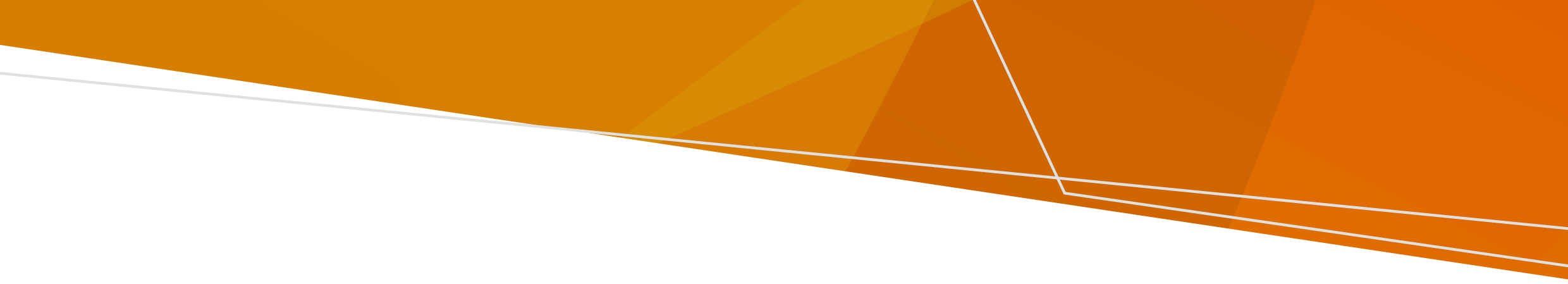 قد يستغرق استعادة امداد الطاقة بعد حدوث الفيضان بعض الوقت. اتبع النصائح أدناه بشأن الأمور التي يمكنك القيام بها في حالة انقطاع التيار الكهربائي.نصائح حول الحفاظ على طعامك صالحاً للأكليمكن أن يؤثر انقطاع التيار الكهربائي على طعامك، تذكر أن:تنقل الطعام من الثلاجة إلى الفريزر تحافظ على طعامك بارداً قدر الإمكان عن طريق وضع أكياس ثلج أو بطانية عازلة على عبوات الطعام إذا كان طعامك لا يزال بارداً عند لمسه (أقل من 5 درجات مئوية)، فهو صالح للاكلإذا لم يعد طعامك بارداً عند لمسه، يمكن الاحتفاظ به وتناوله في غضون مدة تصل إلى أربع ساعات ثم يجب التخلص منه أو طهيه وتناولهتناول الطعام الساخن في غضون أربع ساعات من تسخينه، أو قم بالتخلص منهإذا عاد امداد الطاقة بينما لا يزال الطعام المجمد صلباً، فمن الآمن إعادة تجميده. نصائح حول استخدام مولد للطاقةتُستخدم المولدات بشكل شائع عند انقطاع التيار الكهربائي. اتبع هذه النصائح قبل استخدام مولد: تأكد من استخدام مولدات البنزين أو الديزل في مناطق خارجية جيدة التهوية لأنها يمكن أن تسبب التسمم بأول أكسيد الكربون مما يؤدي الى تدهور صحتك بشكل كبيرلا تستخدم المولدات المحمولة أو المخصصة للاستعمال الخارجي داخل منزلك لأنها يمكن أن تسبب التسمم بأول أكسيد الكربون أو الصدمة الكهربائية أو الحريققم بتركيب مولدات دائمة لأنها الأنسب لتوفير الطاقة الاحتياطية احتفظ بمولدك في مكان جاف. عليك تخزين البنزين في الخارج في منطقة محميةجفف يديك قبل لمس المولدتأكد من عدم تَلَف الأسلاك أو التركيبات الكهربائية الأخرى قبل تشغيلهاقم بإيقاف تشغيل المولد وتبريده قبل اعادة تعبئته بالوقود. قد يتسبب تسرب البنزين على أجزاء المُحرك الساخنة في نشوب حريققم بتوصيل الأجهزة بالمولد باستخدام سلك تمديد متين لا تحاول تشغيل أسلاك المنزل عن طريق توصيل المولد بمأخذ الحائط. احصل على المساعدةللحصول على معلومات حول الاستخدام الآمن للغاز أو الكهرباء، اتصل بـ Energy Safe Victoria على 9700 9203 أو تفضل بزيارة: www.esv.vic.gov.au للإبلاغ عن تسرب للغاز اتصل على 771 132.لتلقي هذا المنشور بتنسيق يمكن الوصول إليه، أرسل بريداً إلكترونياً إلى pph.communications@health.vic.gov.auانقطاع التيار الكهربائي بعد الفيضانمعلومات عن انقطاع التيار الكهربائي بعد الفيضانArabic | العربيةOFFICIAL